НАЦІОНАЛЬНА АКАДЕМІЯ ПЕДАГОГІЧНИХ НАУК УКРАЇНИВІДДІЛЕННЯ ПСИХОЛОГІЇ ТА СПЕЦІАЛЬНОЇ ПЕДАГОГІКИ НАПН УКРАЇНИІНСТИТУТ ПСИХОЛОГІЇ ІМЕНІ Г.С. КОСТЮКА НАПН УКРАЇНИІНСТИТУТ СОЦІАЛЬНОЇ ТА ПОЛІТИЧНОЇ ПСИХОЛОГІЇ НАПН УКРАЇНИІНСТИТУТ СПЕЦІАЛЬНОЇ ПЕДАГОГІКИ І ПСИХОЛОГІЇ ІМЕНІ МИКОЛИ ЯРМАЧЕНКА НАПН УКРАЇНИУКРАЇНСЬКИЙ НАУКОВО-МЕТОДИЧНИЙ ЦЕНТР ПРАКТИЧНОЇ ПСИХОЛОГІЇ І СОЦІАЛЬНОЇ РОБОТИ НАПН УКРАЇНИКИЇВСЬКИЙ НАЦІОНАЛЬНИЙ УНІВЕРСИТЕТ ІМЕНІ ТАРАСА ШЕВЧЕНКАГО «АСОЦІАЦІЯ ПОЛІТИЧНИХ ПСИХОЛОГІВ УКРАЇНИ»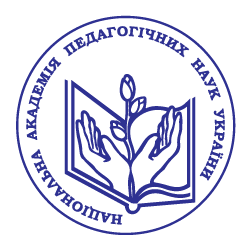 ІНФОРМАЦІЙНИЙ ЛИСТВідповідно до плану роботи Національної академії педагогічних наук України 27 квітня 2023 року відбудеться науково-практична конференція з міжнародною участю «Українська психологія. ХХІ століття. Початок. (Дні української психології в Берліні)».Конференція  відбудеться в змішаному форматі:пленарне засідання (10.00 – 13.00) – очно/онлайн-режимі на платформі ZOOM;секційні засідання (14.00 – 17.00) – в онлайн-режимі на платформі ZOOM.Пленарне засідання передбачає вступне слово і привітання учасникам конференції від президента НАПН України акад. В.Г. Кременя та доповіді ключових спікерів з презентаціями основних напрямів сучасної української психології і психологічної практики: акад. С.Д. Максименка, акад. О.Ф. Бондаренка, акад. Т.М. Титаренко, акад. Т.С. Яценко, чл.-кор. І.В. Данилюка, чл.-кор. Л.А. Найдьонової, чл.-кор. В.Г. Панка, чл.-кор. М.М. Слюсаревського та ін.У пленарному засіданні візьмуть участь представники німецьких психологічних товариств і університетів.Робота конференції здійснюватиметься за такими напрямами (секціями):СЕКЦІЯ 1. Українська психологічна наука: досягнення, проблеми, перспективи.СЕКЦІЯ 2. Психологічна практика і прикладна психологія: сучасний стан.СЕКЦІЯ 3. Професійна підготовка психологів у закладах вищої і післядипломної освіти.Місце проведення конференції: Президія НАПН України (м. Київ, Україна, вул. Січових Стрільців, 52 -а). Початок роботи о 10.00.Реєстрація учасників – з 9.30.Про умови підключення для участі в онлайн форматі в пленарному засіданні та засіданнях секцій буде повідомлено додатково.До участі в конференції запрошуються: представники психологічних громадських та недержавних організацій, спілок, товариств, асоціацій; керівники і викладачі ЗВО і ІППО, що здійснюють підготовку і підвищення кваліфікації психологів, психотерапевтів, практичних психологів.За результатами роботи конференції передбачається прийняття підсумкового документу (ухвали) та видання електронного збірника наукових праць.УМОВИ УЧАСТІ В КОНФЕРЕНЦІЇ1. Заповнити заявку на участь у конференції за прямим посиланням  https://forms.gle/dqiMYBhvez8LX4Gz8 Заявки на участь в конференції приймаються до 12 квітня 2023 року (включно).2. Подати тези доповідей до 25 квітня 2023 року (включно) на адресу електронної пошти zoomispp@gmail.com, тема листа: «Конференція 2023», Документ повинен бути підписаний за зразком: ім'я файлу із тезами – прізвище першого автора, наприклад: «Петренко Тези». До файлу з тезами необхідно додати файл з копією квитанції про сплату організаційного внеску.Форми участі в конференції: очна – участь у заході (усна доповідь), публікація тез, участь без доповіді та публікації;заочна  –  публікація тез.Мови конференції :  українська, англійська. ВИМОГИ ДО ОФОРМЛЕННЯ ТЕЗАвторський колектив до 3-х осіб.Обсяг: до 5 сторінок формату А4. Поля: ліве – 3,0 см; праве – 1,5 см; верхнє, нижнє – 2,0 см; абзацний відступ – 1,25 см.Гарнітура: Times New Roman, розмір шрифту 14, інтервал між рядками – одинарний.Таблиці в тексті мають бути виконані в Excel або Word без заливки. Тези не мають містити ілюстрації та рисунки.Оформлення: праворуч у верхньому куті сторінки зазначити відомості про автора: прізвище, ініціали, науковий ступінь, вчене звання, посада та місце роботи (для кожного автора), електронна адреса, orcid ID (за наявності); нижче посередині – назва доповіді (усі літери прописні, жирний шрифт); нижче – текст тез. Використана література оформлюється в кінці тексту з назвою: Література. У тексті покликання позначаються квадратними дужками, у яких вказано порядковий номер джерела (за списком) та через кому – номер сторінки, наприклад: [5, с.15].Зразок:Тези доповідей мають бути ретельно відредаговані авторами. Відповідальність за зміст та оформлення матеріалів несе автор.Оргкомітет конференції залишає за собою право відхилити матеріали, що не відповідають тематичному напряму та вимогам щодо їх оформлення.Організаційний внесок за участь у конференції складає 250 грн. Реквізити для внесків: ГО «Асоціація політичних психологів України», МФО 320649, ЄДРПОУ 21655188, р/р UA983052990000026009045007686 АТ КБ «Приватбанк» із зазначенням призначення платежу: «Організаційний внесок за участь у конференції». Контактні телефони для довідок:(050) 591-67-28 Куліш Тетяна Іванівна, вчений секретар Відділення психології та спеціальної педагогіки НАПН України;(067) 953-40-31 Карамушка Людмила Миколаївна, заступник директора з науково-організаційної роботи та міжнародних зав’язків Інституту психології імені Г.С. Костюка НАПН України; (067) 902-76-06, Чуніхіна Світлана Леонідівна, заступник директора з науково-методичних питань Інституту соціальної та політичної психології НАПН України.Оргкомітет Іваненко О.В.кандидат психологічних наук, доцент кафедри психології освіти Кам’янець-Подільського національного університету імені Івана Огієнкаivanenko@gmail.com orcid ID: …ПРОФЕСІЙНА ПІДГОТОВКА ПСИХОЛОГІВ У ЗАКЛАДАХ ВИЩОЇ І ПІСЛЯДИПЛОМНОЇ ОСВІТИТекст тез……Література